(Schedule I-II Inventory) Request for DEA Form 222 InstructionsPlease complete all customer information as indicated on your DEA Registration Certificate.Inventory and list all Schedule I-II pharmaceuticals being shipped for destruction:One (1) DEA 222 Order Form will be issued for ten (10) line entriesPartials must be listed on separate lines (please see example below)Failure to list NDCs may result in delay of processingDo NOT return Schedule I-II items at this timeEmail, fax or mail completed Schedule I-II Inventory Form to:Covanta Environmental Solutions7326 E. Evans RoadSuite BScottsdale, AZ 85260FAX:  (480) 659-2353Email: returns@returnsrx.comUpon receipt of this form, Covanta Environmental Solutions will prepare an official DEA Form 222 and mail it to your facility.  DEA Form 222s must be received before you can ship.Once you receive official DEA 222 Form(s) Confirm the information and enter the packages shipped and date shipped on the formEnclose a photo copy of the DEA Form 222 and Schedule I-II Inventory FormFlat Rate Box Customers – Call or email to request a shipping labelFlat Rate Box labels are prepaid with signature for delivery.  You will automatically receive tracking in your emailBulk Customers – Use shipper of your choice and email the tracking number to returns@returnsrx.comWe require using a shipping method that can track and confirm delivery of your shipmentIf further clarification is needed, please call (480) 659-9611ExamplePLEASE NOTE - THIS FORM IS NOT AN AUTHORIZATION TO RETURN SCHEDULE I-II ITEMS. UPON RECEIPT, A “DEA 222 ORDER FORM” WILL BE MAILED TO YOU. ONCE YOU RECEIVE THE COMPLETED “DEA 222 FORM” ONLY THE SCHEDULE I-II ITEMS LISTED AND QUANTITY SPECIFIED MAY BE RETURNED.Orig. Pkg. Size.Count in Pkg.Qty. of Pkgs.Description (include dosage form)StrengthNDC100ea100ea17Dilaudid Tablets2mg00074-2415-14100ea62ea1Dilaudid Tablets2mg00074-2415-1420ml20ml8Etorphine Injectable Solution1mg/ml53923-0909-0110x2ml7x2ml1Fentanyl Citrate50mcg/ml10019-0038-67(Schedule I-II Inventory) Request for DEA Form 222(Schedule I-II Inventory) Request for DEA Form 222(Schedule I-II Inventory) Request for DEA Form 222(Schedule I-II Inventory) Request for DEA Form 222(Schedule I-II Inventory) Request for DEA Form 222(Schedule I-II Inventory) Request for DEA Form 222(Schedule I-II Inventory) Request for DEA Form 222(Schedule I-II Inventory) Request for DEA Form 222(Schedule I-II Inventory) Request for DEA Form 222(Schedule I-II Inventory) Request for DEA Form 222(Schedule I-II Inventory) Request for DEA Form 222(Schedule I-II Inventory) Request for DEA Form 222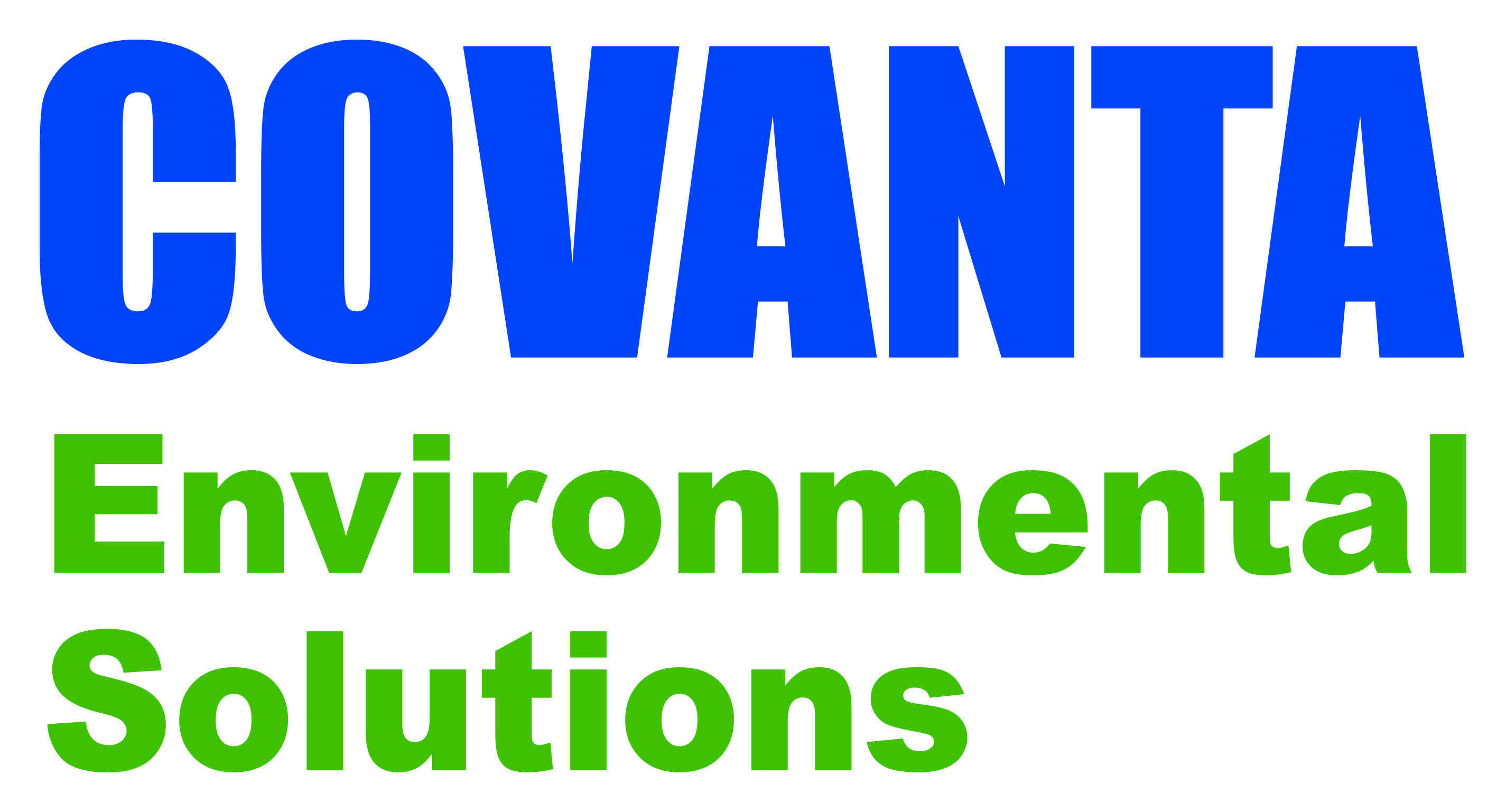 7326 E. Evans Road • Suite B • Scottsdale, AZ 85260Phone:  (480) 659-9611 • Fax:  (480) 659-2353www.returnsrx.comDEA #:  RC0518160AZ State Board of Pharmacy #:  W0029557326 E. Evans Road • Suite B • Scottsdale, AZ 85260Phone:  (480) 659-9611 • Fax:  (480) 659-2353www.returnsrx.comDEA #:  RC0518160AZ State Board of Pharmacy #:  W0029557326 E. Evans Road • Suite B • Scottsdale, AZ 85260Phone:  (480) 659-9611 • Fax:  (480) 659-2353www.returnsrx.comDEA #:  RC0518160AZ State Board of Pharmacy #:  W0029557326 E. Evans Road • Suite B • Scottsdale, AZ 85260Phone:  (480) 659-9611 • Fax:  (480) 659-2353www.returnsrx.comDEA #:  RC0518160AZ State Board of Pharmacy #:  W0029557326 E. Evans Road • Suite B • Scottsdale, AZ 85260Phone:  (480) 659-9611 • Fax:  (480) 659-2353www.returnsrx.comDEA #:  RC0518160AZ State Board of Pharmacy #:  W0029557326 E. Evans Road • Suite B • Scottsdale, AZ 85260Phone:  (480) 659-9611 • Fax:  (480) 659-2353www.returnsrx.comDEA #:  RC0518160AZ State Board of Pharmacy #:  W0029557326 E. Evans Road • Suite B • Scottsdale, AZ 85260Phone:  (480) 659-9611 • Fax:  (480) 659-2353www.returnsrx.comDEA #:  RC0518160AZ State Board of Pharmacy #:  W0029557326 E. Evans Road • Suite B • Scottsdale, AZ 85260Phone:  (480) 659-9611 • Fax:  (480) 659-2353www.returnsrx.comDEA #:  RC0518160AZ State Board of Pharmacy #:  W0029557326 E. Evans Road • Suite B • Scottsdale, AZ 85260Phone:  (480) 659-9611 • Fax:  (480) 659-2353www.returnsrx.comDEA #:  RC0518160AZ State Board of Pharmacy #:  W002955Customer InformationCustomer InformationCustomer InformationCustomer InformationCustomer InformationCustomer InformationCustomer InformationCustomer InformationCustomer InformationCustomer InformationCustomer InformationCustomer InformationFacility NameDateDateDEA RegistrantAddressCityStateStateZipContactPhonePhoneEmailFaxFaxDEA #Expiration DateExpiration DateState Permit #State Permit #State Permit #State Permit #Orig. Pkg. Size.Count in Pkg.Qty. of Pkgs.Description (include dosage form)StrengthNDCSignatureTitleDate